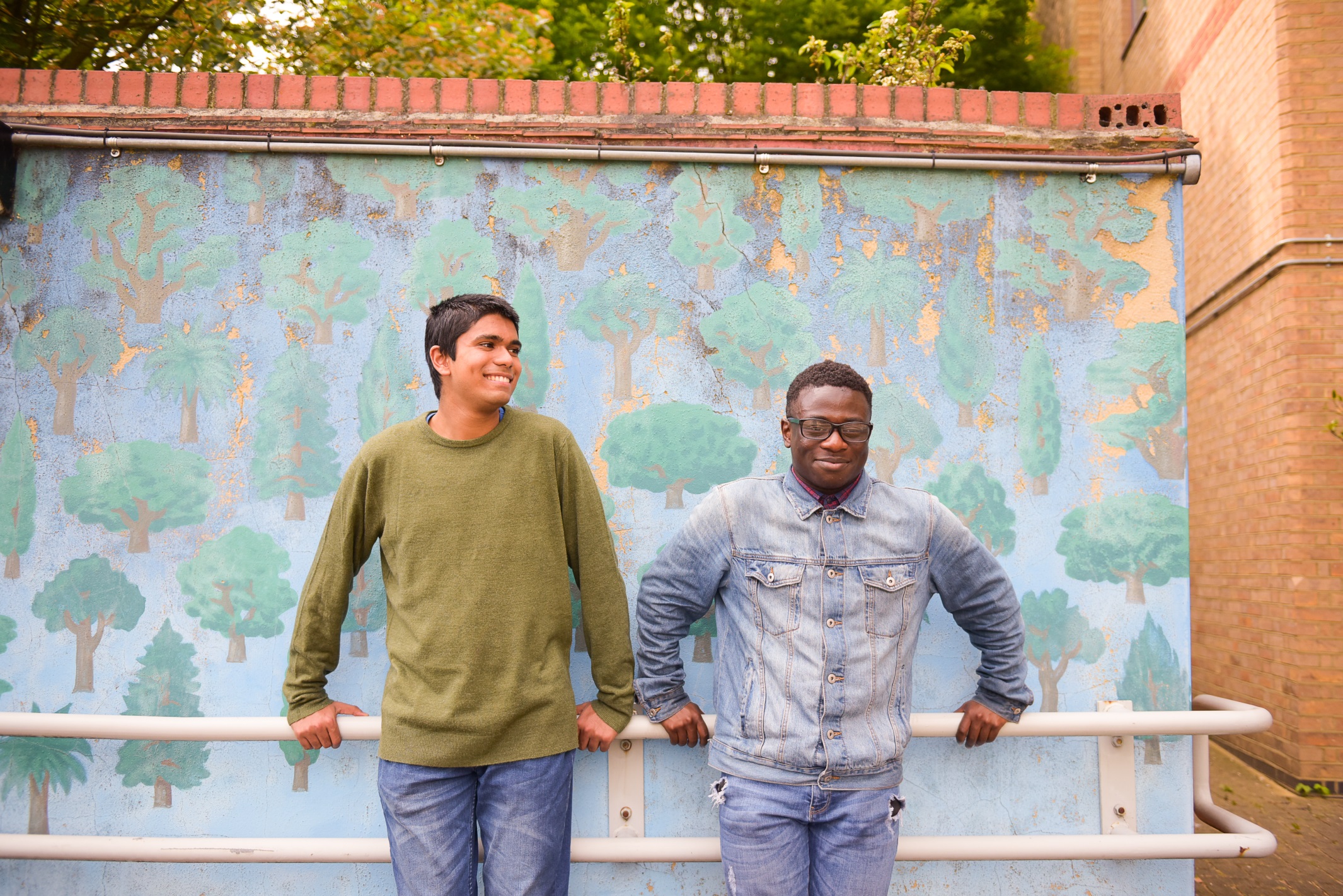 Every Parent & Child

Trustee Recruitment 
Pack 2019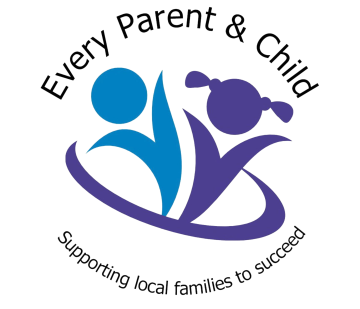 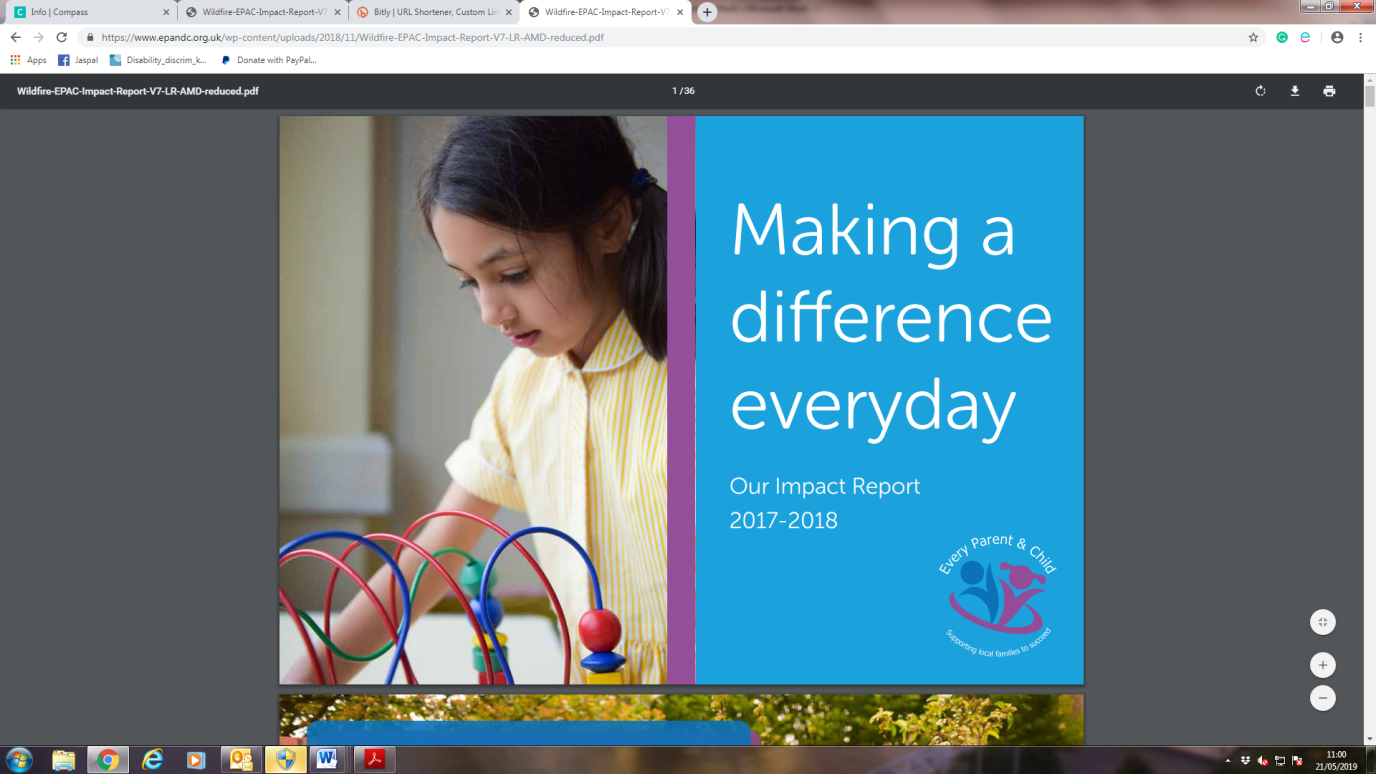 Our GovernanceAbout our BoardOur Board has a maximum of 12 Trustees. Amongst the Trustees there are three Officers - Chair, Treasurer, and Secretary.Becoming a TrusteeApplications are welcome from anyone who is not currently an employee or service user of the charity.  All applications will be reviewed by a Board member and a member of the Senior Management Team and applicants will be invited to attend a Board meeting and meet current Trustees.  Successful candidates will be recommended to the Board.The Board will appoint the new Trustees, who will then be elected by Members at the next AGM.The role of an EPC Trustee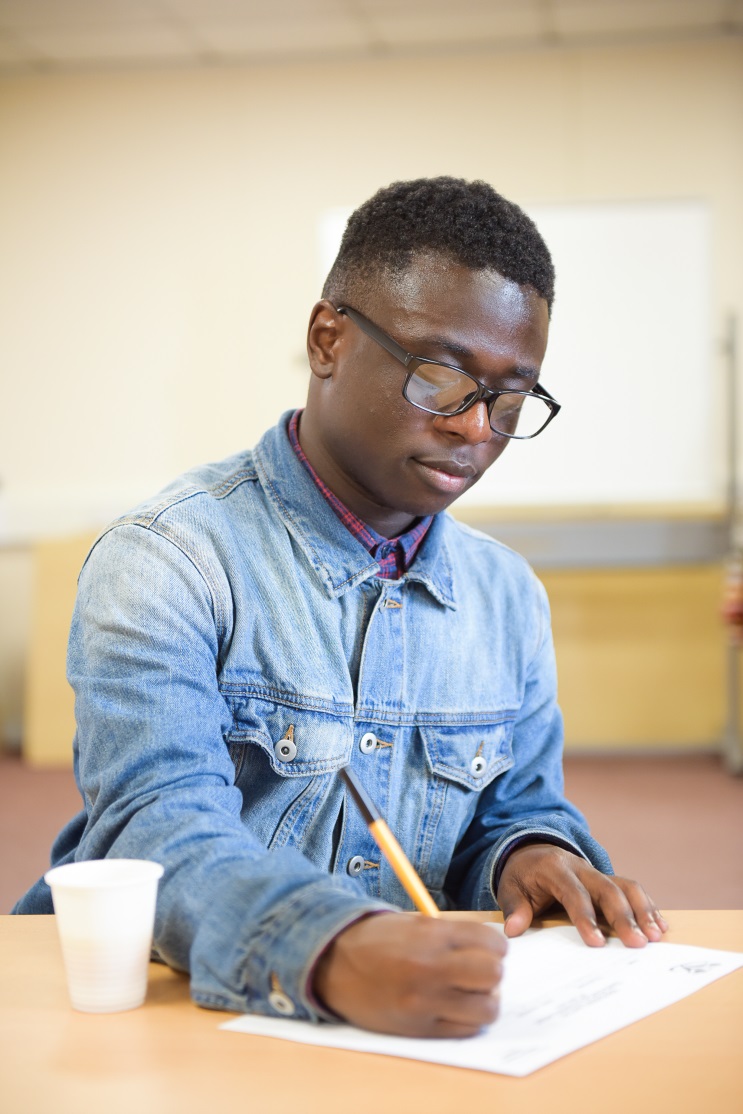 The Board of Trustees are individually and collectively responsible for the overall governance and strategic direction of EPC, our financial health, and the probity of our activities.  They are responsible for developing EPC’s aims, objectives and goals in accordance with our Articles of Association and taking full account of legal and regulatory guidelines.Principal responsibilities:
We are looking to appoint 5 new Trustees.  Terms of office formally start following confirmation by members at the AGM in July. Potential new trustees can attend and contribute to board meetings on a co-opted basis, and will be formally confirmed at the following AGM. Strategic leadershipTo contribute actively to the Board of Trustees' role in giving firm strategic direction to EPC, setting overall policy and defining goals.To set and agree targets and regularly monitor and evaluate performance against these.GovernanceTo ensure EPC’s governance is of the highest possible standard and fully complies with its Articles of Association.To safeguard the good name and values of EPC by ensuring the organisation complies with charity law, company law and fulfils all legal and regulatory requirements.To work within any agreed policies adopted by EPC.Financial probityTo oversee the financial stability of EPC and to ensure robust systems are in place for financial accountability.To protect and manage the property of EPC and to oversee the proper investment of the organisation's funds.To ensure EPC applies its resources exclusively in pursuance of its charitable objects.External relationshipsTo act as an ambassador for EPC including acting as a spokesperson when appropriate.To represent EPC at meetings and events as required.Extra dutiesFulfil additional duties as agreed with the Board in accordance with the terms of reference communicated.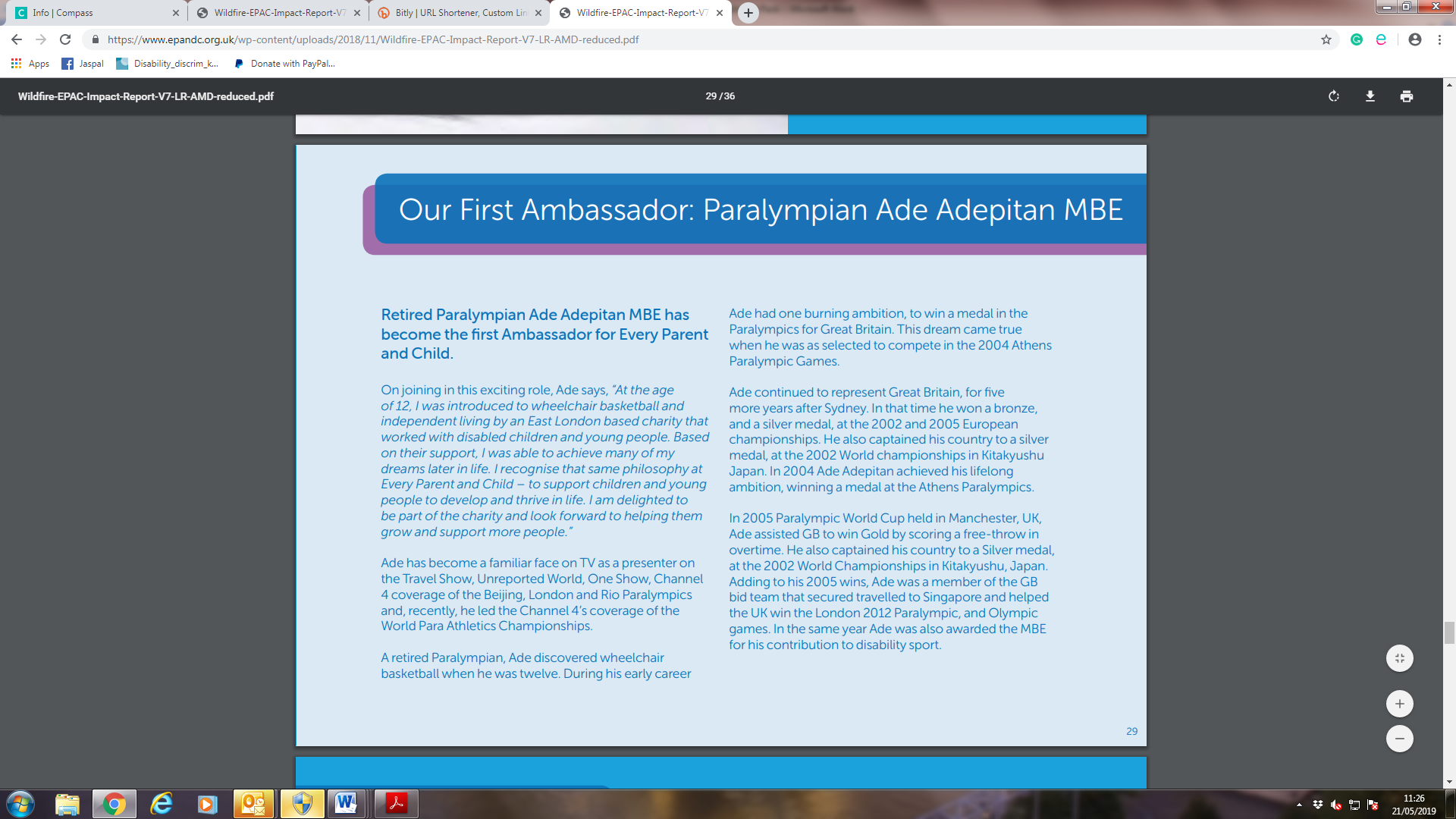 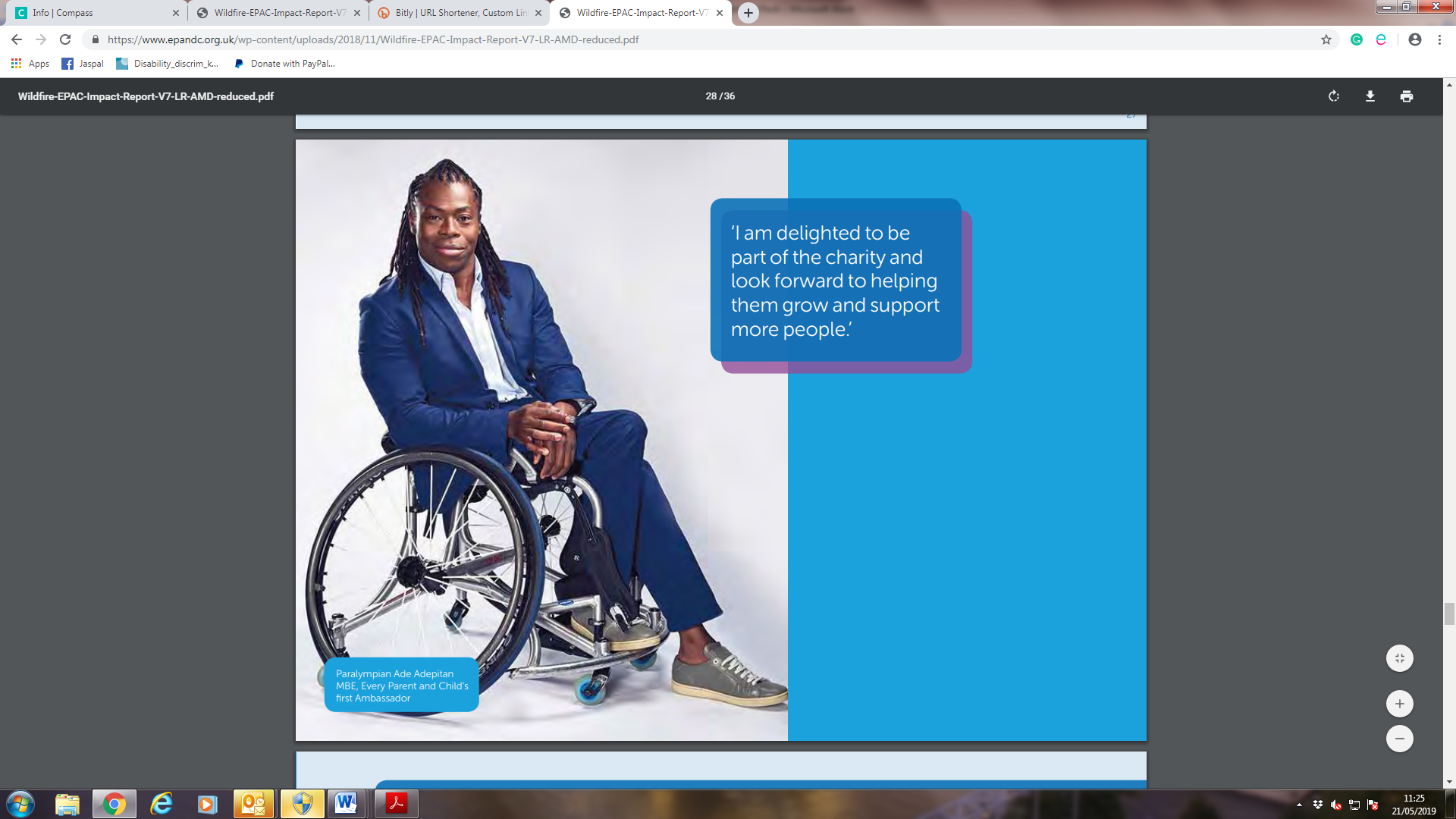 Life as an EPC Trustee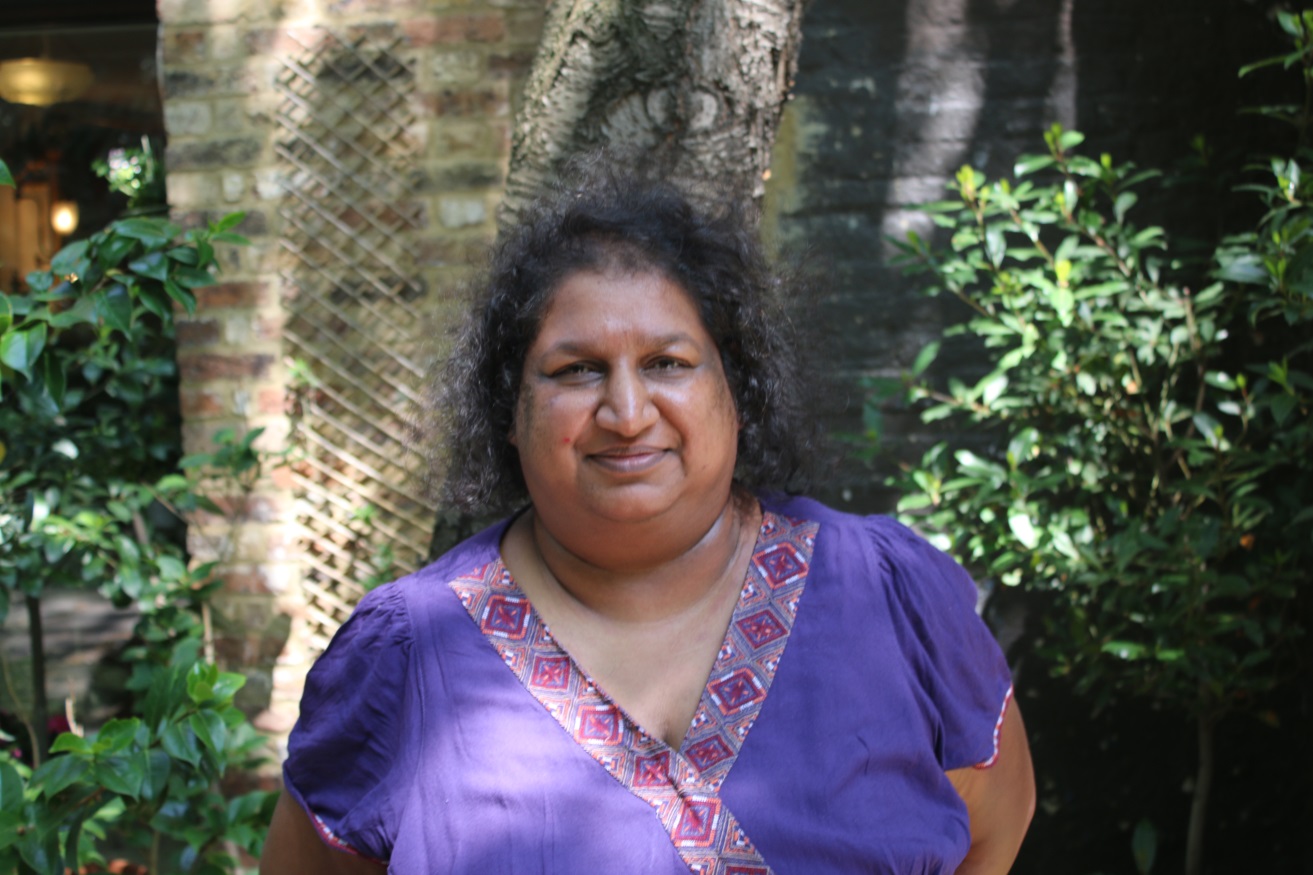 Vishnee Sauntoo, Chair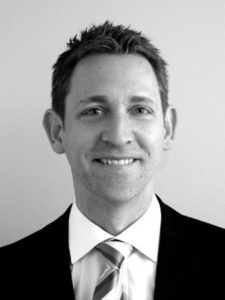 Leo Meggitt, TrusteePerson specificationAll candidates must be able to demonstrate: Commitment to the organisationWillingness to devote the necessary time and effortGood, independent judgement and an ability to focus on arriving at a decisionA willingness to speak their mindAn understanding and acceptance of the legal duties, responsibilities and liabilities of trusteeshipAn ability to work effectively as a member of a teamAppreciation of Nolan's seven principles of public life: selflessness, integrity, objectivity, accountability, openness, honesty and leadershipTact and diplomacyWillingness to undertake training to aid their role as a TrusteeTime CommitmentYou will be asked to attend approximately 6 board meetings a year (including the AGM). These will be held in the evenings, and some may be online. You will also be expected to join a subcommittee which will meet three or four times a year, either during the day or in the evening. For each of these meetings there will be papers to read in advance.In addition, you will be expected to take some training each year to update your skills as a trustee but when and how this is undertaken is negotiable.Trustee Role DescriptionEvery Parent & Child (EPC) is a well-known and respected local charity that provides much-needed services to children, young people and families. We are valued by families, professionals and other voluntary organisations for the expert and timely advice, practical help and emotional support that we give to families.Our mission is to enable London children and young people, particularly those with Special Educational Needs and/or Disability, to thrive and succeed in education, within their families and in the community, and to improve their life chances.Our vision is for EPC to be the recognised and trusted organisation representing the voice and aspirations of all London children and young people and supporting them in fulfilment of our mission.The recruitment of new trustees (also known as directors) comes at an exciting time for the organisation.  Following its success in delivering service in the London Borough of Enfield, the charity is now growing and expanding its offer across north London. As a trustee, you will work closely with your Board and the CEO to steer the organisation through and beyond this new phase of its development. We are open to applicants from the private, public and voluntary sectors with particular experience in business development, income generation, partnership network management and governance expertise.  The responsibilities of a trustee (director) are:To ensure that the organisation complies with charity law, company law and any other relevant legislation or regulations.To ensure that the organisation complies with and pursues its objects as defined in its governing documents (i.e. memorandum and articles of association, trust deed, constitution).To ensure the organisation applies its resources exclusively in pursuance of its objects.To contribute actively to the Board of directors’ role in giving firm strategic direction to the organisation, setting overall policy, defining goals and setting targets and evaluating performance against agreed targets.To safeguard the good name and ethos of the organisation.To ensure the financial stability of the organisation.To appoint the Chief Executive Officer and monitor his/her performance.In addition to the above statutory duties, each director should use any specific skills, knowledge or experience s/he has to help the Board of directors reach sound decisions and further the objectives of the organisation. This may involve leading discussions, focusing on key issues, providing advice and guidance on new initiatives or using contacts and resources to promote the organisation.It is expected that trustees will attend meetings of the Board, in person or virtually, at least four times a year. TRUSTEE DECLARATION OF ELIGIBILITYI declare that:I am over age 18.I am not an undischarged bankrupt.I have not previously been removed from trusteeship of a charity by a Court or the Charity Commission.I am not under a disqualification order under the Company Directors’ Disqualification Act 1986.I am, in the light of the above, not disqualified by the Charities Act 1993 (section 72) from acting as a charity trustee.I undertake to fulfil my responsibilities and duties as a Trustee of Every Parent & Child in good faith and in accordance with the law and within Every Parent & Child’s objectives/mission.I do not have any financial interests in conflict with those of Every Parent & Child (either in person or through family or business connections) except those which I have formally notified in a conflict of interest statement. I will specifically notify any such interest at any meeting where trustees are required to make a decision which affects my personal interest, and I will absent myself entirely from any decision on the matter and not vote on it.Name: ………………………………………………………….


Signed: ………………….……………………………………Date: ……………….…………………………………………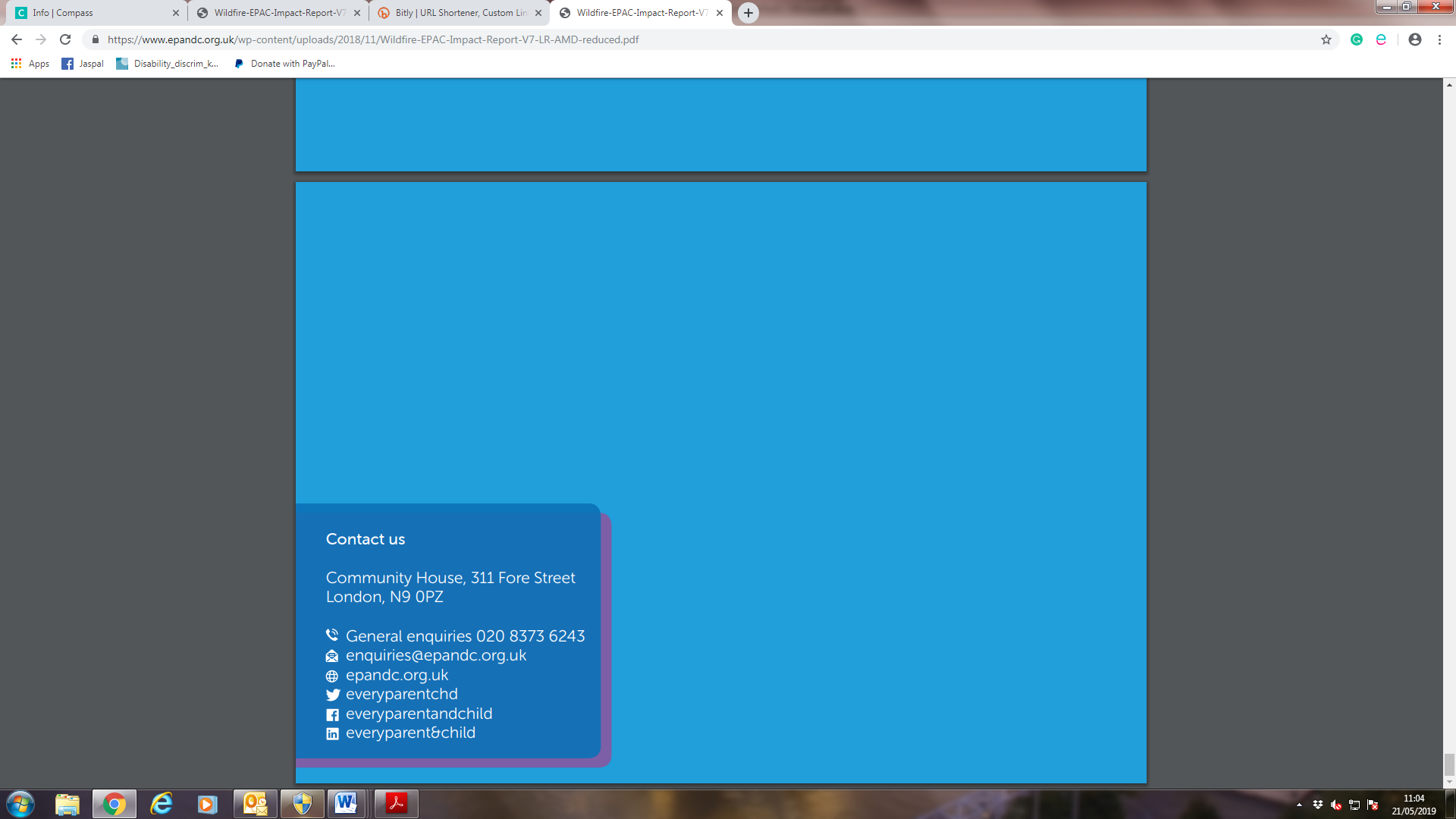 